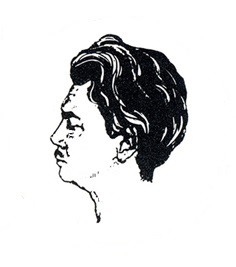 ПОЛОЖЕНИЕо Шестом Московском международном фестивале молодых пианистов имени Г.Г.НейгаузаМосковские фестивали молодых пианистов имени Г.Г. Нейгауза  проводятся с 1998 года один раз в пять лет. В 2023 году  Шестой  Московский международный фестиваль молодых пианистов приурочен к 135-летию со дня рождения великого пианиста и педагога Генриха Густавовича Нейгауза.Шестой Московский международный фестиваль молодых пианистов имени Г.Г.Нейгауза проводится Детской музыкальной школой имени Г.Г.Нейгауза при содействии:Департамента культуры города Москвы,Дирекции образовательных программ в сфере культуры и искусства, Московской государственной консерватории имени П.И.Чайковского, Московского государственного колледжа музыкального исполнительства  имени Ф.Шопена, Детской музыкальной школы имени Л.Бетховенаи фирмы Ямаха.1. ЦЕЛИ И ЗАДАЧИ ФЕСТИВАЛЯ- привлечение внимания музыкальной общественности и государственных органов к необходимости сохранения художественного потенциала России и поиска новых форм обучения и поощрения юных музыкантов; -      обсуждение   широкого   круга   практических вопросов,  связанных  с профессиональным обучением и музыкальным воспитанием одаренных детей; -    преемственность   и   развитие   традиций   отечественной  школы фортепианного образования;-  изучение   профессионального   опыта   обучения   пианистов профессоров и преподавателей Нейгаузовской фортепианной школы;-  выявление и поощрение наиболее ярких и талантливых молодых исполнителей-пианистов.2. УСЛОВИЯ ПРОВЕДЕНИЯ ФЕСТИВАЛЯВ конкурсных прослушиваниях Шестого Московского международного фестиваля молодых пианистов имени Г.Г.Нейгауза могут принять участие учащиеся детских музыкальных школ и школ искусств, средних специальных музыкальных школ, студенты колледжей и музыкальных училищ  из разных городов России и зарубежных стран, которые родились после 1 апреля 2004 года.Фестиваль проводится в трех возрастных категориях:младшая группа – до 12 лет включительно,средняя группа –  с 13 до 15 лет включительно,старшая группа – с 16 до 18 лет включительно.Участники Второго (основного) тура Фестиваля могут исполнять только произведения композиторов (одного или нескольких), сочинения которых особенно часто исполнял Г.Г.Нейгауз – Бетховена, Брамса, Шопена, Шумана, Дебюсси и Скрябина.Продолжительность программы Второго (основного) тура Фестиваля:в младшей группе – до 15 минут, в средней группе   – до 20 минут, в старшей группе  – до 30 минут.Фестивалю предшествует Первый (отборочный) тур (с 1 по 15 февраля 2023 года), который будет проведен членами жюри заочно по полученным ссылкам на видеозаписи исполнения участниками любого репертуара, в том числе и конкурсного Второго (основного) тура, указанным в электронной заявке. Продолжительность записи - не более 15 минут (см. раздел 6 «Требования к видеозаписи»).Вступительный взнос за участие в Первом (отборочном) туре  Фестиваля – 2500 рублей.Срок подачи в организационный комитет электронной заявки с приложениями документов, необходимых для участия в Первом (отборочном) туре – с 1 декабря 2022 г. по 15 января 2023 г. Оформить электронную заявку участника Фестиваля необходимо по ссылке: https://forms.yandex.ru/u/633ffb1d150d974324387920/К электронной заявке прикрепляются оформленные участником следующие документы: -  заявление от учебного заведения для участия в Фестивале с подписью руководителя и печатью учебного заведения; - согласие на обработку и использование персональных данных;- квитанция об оплате.  Образцы бланков опубликованы на сайтах Детской музыкальной школы им. Г.Г.Нейгауза и сайте Фестиваля.  Присланные для участия в отборочном туре материалы и видеозаписи не возвращаются и не рецензируются.Результаты Первого (отборочного) тура будут опубликованы на официальных сайтах Детской музыкальной школы им. Г.Г.Нейгауза и сайте Фестиваля  не позднее 1 марта 2023 г.З. ПОРЯДОК ПРОВЕДЕНИЯ ВТОРОГО (ОСНОВНОГО) ТУРА ФЕСТИВАЛЯТоржественное открытие Второго (основного) тура Фестиваля состоится 18 марта 2023 г. в Малом зале Московской государственной консерватории имени П.И.Чайковского.Конкурсные прослушивания Второго (основного) тура – 28 и 29 марта 2023 года в Большом зале Детской музыкальной школы имени Л.Бетховена.30 и 31 марта 2023 г. в Московском государственном колледже музыкального исполнительства имени Ф.Шопена для участников конкурсных прослушиваний будут проведены  мастер-классы членов жюри фестиваля.Торжественное закрытие и концерт победителей Фестиваля состоится  02 апреля 2023 г.Все участники Фестиваля оплачивают проезд, проживание и питание в Москве самостоятельно или за счет отправляющей стороны (кроме гостей, приглашенных Оргкомитетом). Организационный комитет фестиваля, по просьбе участников, оказывает содействие в бронировании гостиниц, а также предоставляет возможность ежедневных индивидуальных занятий.4. ЖЮРИ ФЕСТИВАЛЯК Фестивалю привлекаются лучшие педагогические кадры учебных заведений Москвы, членами жюри конкурса по традиции приглашены известные профессора Нейгаузовской фортепианной школы.Председатель жюри – профессор Московской государственной консерватории имени П.И.Чайковского Диев Андрей Борисович.Члены жюри: Бурштейн Денис Александрович (Российская Академия музыки имени Гнесиных), Смольская Юлия Викторовна  (Дирекция образовательных программ в сфере культуры и искусства Департамента культуры города Москвы),Тропп Владимир Мануилович (Российская Академия музыки имени Гнесиных),Филиппов Максим Владимирович (Московская государственная консерватория имени П.И.Чайковского). 5. НАГРАЖДЕНИЕ ПОБЕДИТЕЛЕЙ   И УЧАСТНИКОВ ФЕСТИВАЛЯПо итогам выступлений участников на Втором (основном) туре Фестиваля решением жюри будет названо шесть победителей – лауреатов Шестого Московского международного фестиваля молодых пианистов имени Г.Г. Нейгауза. Каждый из них получит диплом Лауреата и памятный знак Фестиваля. Преподаватели победителей Фестиваля также получат диплом и памятный знак.Будут названы шесть дипломантов Фестиваля. Каждый из них также получит диплом Дипломанта и памятный знак Фестиваля. Преподаватели дипломантов Фестиваля также получат диплом и памятный знак.Организаторами Фестиваля будут учреждены специальные призы и дипломы за яркие выступления, а также за творческое исполнение отдельных произведений программы.Победители – лауреаты и дипломанты Фестиваля станут участниками концертов и вечеров, посвященных Г.Г.Нейгаузу, которые состоятся в 2023-2027 г.г.Состав участников и исполняемая программа на заключительном концерте победителей Фестиваля определяются решением жюри Фестиваля.Участие в Фестивале означает согласие каждого исполнителя с условиями и регламентом проведения мероприятий фестиваля.Все решения Организационного комитета и жюри являются обязательными для участников Фестиваля.6.  ТРЕБОВАНИЯ К ВИДЕОЗАПИСИ ПЕРВОГО (ОТБОРОЧНОГО) ТУРА ДЛЯ УЧАСТНИКОВ ФЕСТИВАЛЯИсполняемая конкурсная программа Первого (отборочного) тура должна быть записана одним файлом.На видео должны быть хорошо видны и помещаться в кадр полностью руки и лицо исполнителя.Файл с видеозаписью конкурсной программы участника Первого (отборочного) тура должен быть размещен  на доступном видеохостинге (GoogleDisk, Облако@mail.ru, Yandex.Диск). Ссылка на видеозапись с возможностью скачивания файла должна быть доступна до 15 февраля 2023 года. В названии файла необходимо указать фамилию и имя участника.В описании к видеозаписи необходимо указать программу записанного исполнения, хронометраж.Оргкомитет оставляет за собой право на публикацию на сайтах Детской музыкальной школы им. Г.Г.Нейгауза и фестиваля и в социальных сетях любых материалов, предоставленных в Оргкомитет участниками. Оргкомитет имеет право использовать и распространять видеозаписи, печатную продукцию и иного рода продукцию, произведенную во время подготовки и проведения мероприятий Фестиваля, а также по его итогам. 7. КОНТАКТЫАдрес Организационного комитета: Детская музыкальная школа имени Г.Г.Нейгауза.  Россия, 109428, город Москва, улица Михайлова,  дом 20, корпус 2.Телефоны +7 (499) 171 1771, +7 (499) 170 4762.www.neuhausmusicschool.ruwww.neuhausfestival.rue-mail: dmshneigauza@culture.mos.ru 